«ПОЛЬЗА АРТИКУЛЯЦИОННОЙ ГИМНАСТИКИ»Дефекты речи могут серьёзно отравить жизнь ребёнка, ведь часто они становятся поводом для шуток и насмешек среди детей. Неправильное произношение звуков происходит из-за несовершенства артикуляционного аппарата. Так называют совокупность органов, участвующих в порождении звука: гортань, губы, язык, челюсть и др. И так же, как родители развивают физические данные ребёнка физкультурой, этим органам необходима гимнастика.Целью артикуляционной гимнастики является развитие речевого аппарата, совершенствование и выработка его движений.Зачастую у родителей возникает вопрос: «А всем ли нужна артикуляционная гимнастика, и зачем выполнять упражнения, если о дефектах речи говорить пока ещё рано?» Ответ на этот вопрос прост, гимнастика нужна всем, ведь в разный период времени она выполняет важные функции для развития артикуляционного аппарата. Так, детям 2 – 4 лет она поможет укрепить мышцы артикуляционного аппарата, обрести подвижность языка, к 5 – 7 годам можно исправить уже сложившиеся нарушения. Здесь важно понять, что чем раньше вы начнете занятия, тем более вероятен положительный результат. Ближе к школьному возрасту и в начальных классах дефекты речи очень сложно и порой невозможно исправить даже с логопедом.Иногда дети правильно произносят звуки, но из-за вялости звукопроизношения получается так называемая «каша во рту», явление, которое считается невыраженным отклонением развития речи и называется стёртой формой дизартрии.Основные правила гимнастики:-занятия должны стать системой для вас и ребёнка, только регулярные тренировки могут дать результат;-продолжительность проведения «зарядки для язычка» зависит от утомляемости ребенка, но не более 10 минут;-во время занятий ребенок сидит перед зеркалом, чтобы видеть свой язык;-никогда не принуждайте ребенка, лучше превратите тренировки в игру;-занятия проводятся в размеренном темпе, по 4 – 5 упражнений за сеанс.Главная задача родителей при выполнении артикуляционной гимнастики – следить за правильностью и плавностью выполнения действий, иначе гимнастика не будет иметь смысла.Дети любят играть, а еще они обожают сладости. Утомительные занятия по развитию органов речи можно разнообразить при помощи кондитерских изделий, например, палочками и леденцами.Предлагаем вашему вниманию «Вкусные упражнения» с пользой для речи«Держи крепче»Удерживать ватную палочку (соломку, макаронину, ложку, сушку) на языке, языком на губе, на щеке, между губой и носом. И наоборот, пытаться «забрать» у ребенка удерживаемые языком и губами предметы, преодолевая сопротивление мышц губ, языка.«Бусинки»Кладём на тарелку крупные крошки печенья или маленькие круглые конфетки. Просим малыша губами собрать их, представив себе, что он собирает рассыпанные бусинки. Или просим губами перенести «бусинки» с одной тарелки на другую.«Сладкий футбол»Перекатить во рту от одной щеки к другой крупную виноградинку, грецкий орех, сухарик, кусочек сахара, крупную круглую карамельку и т. д.«Вкусное варенье»Облизывать варенье, мед, сгущенку (или другой продукт, который не противопоказан ребёнку) со своих губ, с блюдца, с печенья, с сухаря и т. д.«Ах, как вкусно»Посыпаем липкую тарелку мелкими крошками хлеба, сухарей, печенья, сахара, леденцов и, просим ребёнка облизать поверхность тарелки«Рыбалка»Посыпаем липкую тарелку более крупными крошками. Предлагаем ребёнку поймать рыбку, язык – это удочка, а крошки – это рыбки. Нужно широко открыть рот, высовывать язык иголочкой и дотронуться до крошки так, чтоб она прилипла к кончику языка. Выполнять нужно быстро и чётко.«Красивое печенье»Посчитать напряженным кончиком языка ребрышки на фигурном печенье.«Хомячок» (во время купания)Ребёнок набирает в рот чистой воды так, чтобы обе щеки надулись. Затем кулачками бьёт по щекам и с силой выпускает струю воды. Можно набрать немного воды и гонять её из одной щеки в другую.«Зубная фея»Чистим зубной щёткой зубы, массируем язык, щёки «Жевательная конфета»Ребёнок разжёвывает жевательную конфету, приклеивает её языком к твёрдому нёбу, а затем кончиком языка пытается её отодрать. Таким образом, малыш отрабатывает произвольный подъём языка вверх. «Яблочко»Ребёнку кладём кусочек яблочка за щеку и просим языком вытащить его оттуда. Тоже производят с другой щекой. «Чашечка»Просим ребёнка высунуть широкий язык и сделать «чашечку». Положить в чашечку витаминку, конфетку, удерживать по 5 – 8 сек. Можно из пипетки капать в «чашечку» воду, а затем проглатывать её.Упражнения с крупной бусинкойДиаметр бусинки 2-3 см, длина веревки 60 см, веревка продета через сквозное отверстие в бусинке и завязана на узел.1. Двигать бусинку по горизонтально натянутой на пальцах обеих рук веревке языком вправо-влево.2. Двигать бусинку по вертикально натянутой веревочке вверх (вниз бусинка падает произвольно).3. Толкать языком бусинку вверх-вниз, веревка натянута горизонтально.4. Язык - "чашечка", цель: поймать бусинку в "чашечку".5. Ловить бусинку губами, с силой выталкивать, "выплевывая" ее.6. Поймать бусинку губами. Сомкнуть, насколько это можно, губы и покатать бусинку от щеки к щеке.7. Рассказывать скороговорки с бусинкой во рту, держа руками веревочку.Примечание. Во время работы взрослый удерживает веревку в руке. Бусинку с веревочкой после каждого занятия тщательно промывать. Бусинка должна быть строго индивидуальной.Упражнения для языка с водой "Не расплескай воду"1. Язык в форме глубокого "ковша" с небольшим количеством воды (вода может быть заменена соком, чаем, компотом) сильно высунут вперед из широко раскрытого рта. Удерживать 10 - 15 секунд. Повторять 5 -10 раз.2. "Язык-ковш" с жидкостью плавно перемещается попеременно в углы рта, удерживая жидкость, не закрывая рта и не оттягиваясь назад в рот. Выполняется 5 -10 раз.3. "Язык-ковш", наполненный жидкостью, плавно двигается вперед-назад. Рот широко раскрыт. Выполняется 5 -10 раз.«Сладкая зарядка» (упражнения с чупа-чупсом)Вы, наверное, удивитесь, но круглый сладкий чупа - чупс -отличный логопедический тренажер. Разверните леденцы и давайте немного поиграем.- сожмите чупа-чупс губами и попробуйте его удержать 5-10 секунд.- удерживая чупа-чупс губами, попробуйте подвигать палочкой сначала сверху - вниз, затем из стороны в сторону.- приоткройте рот, губы разведены в улыбку, сделайте чашечку, положите в чашечку чупа-чупс и попробуйте удержать леденец только языком.- поднимите широкий язык к небу, прижать чупа-чупсом «грибок» к небу.- двигайте леденцом по средней линии языка от кончика к корню и обратно 5-10 раз.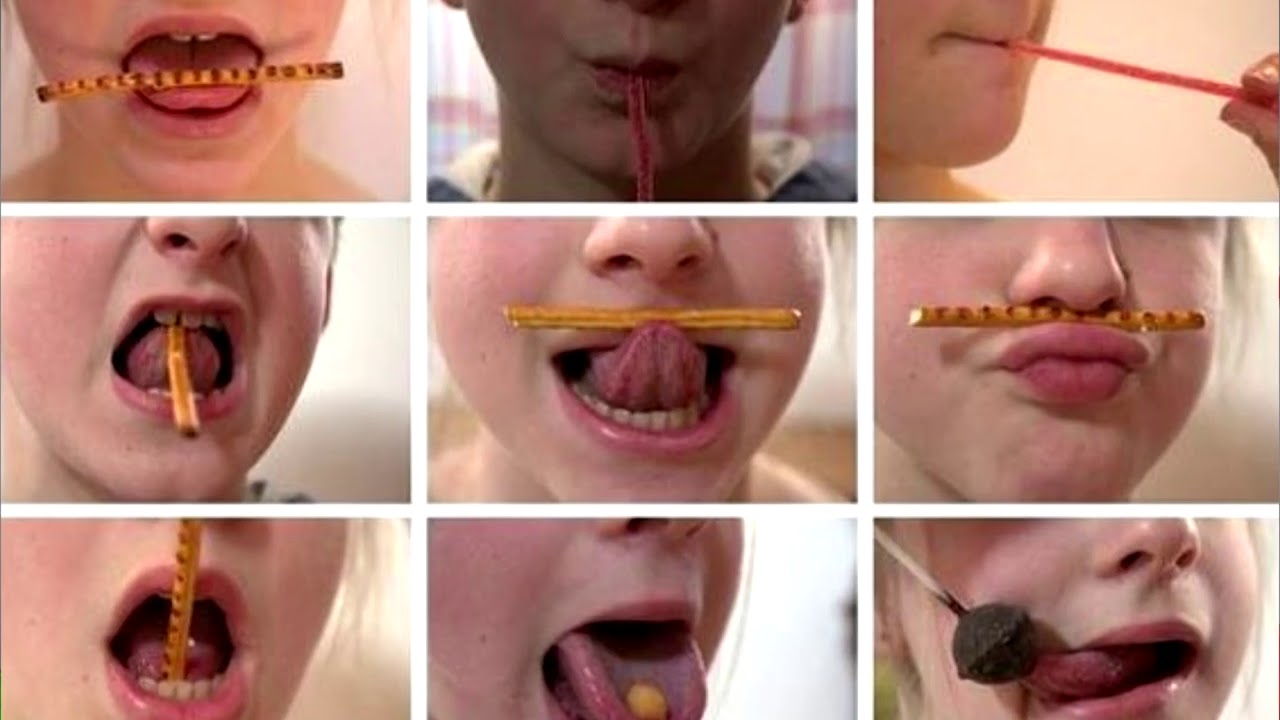 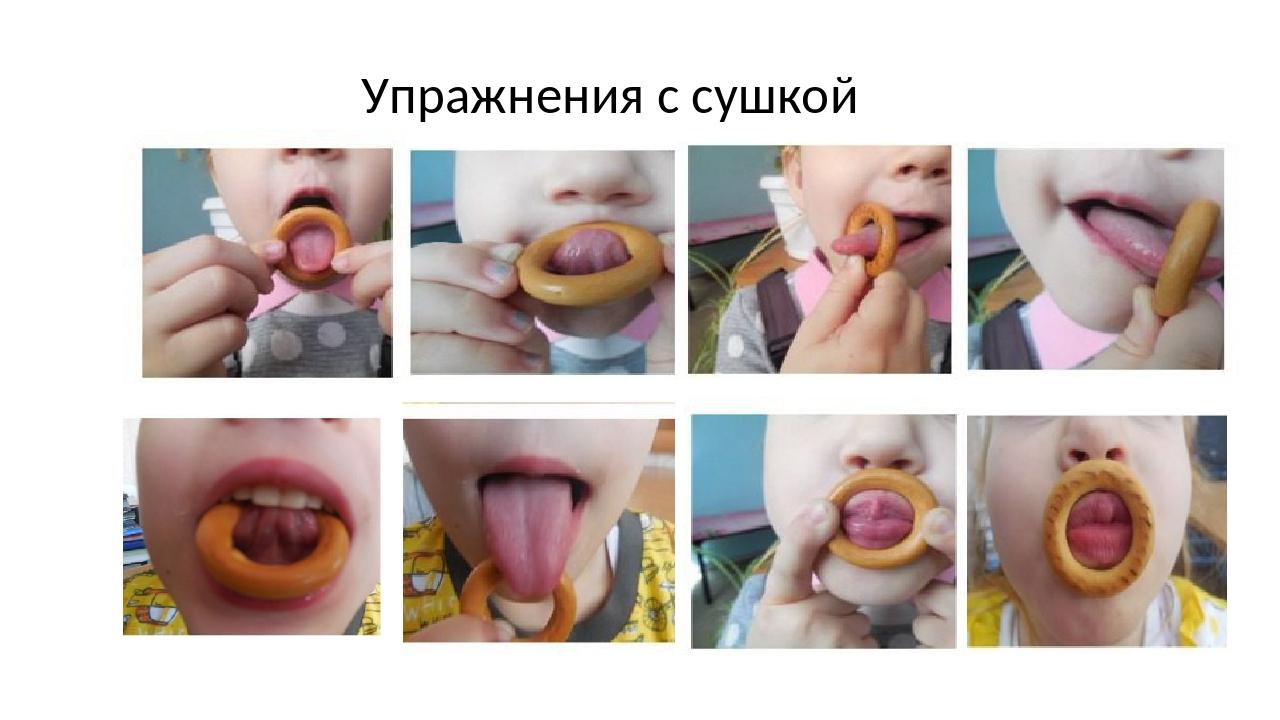 Удачи!